Radio - WAF  am 23.04.2021 zu MINT Wochen digital und realhttps://www.radiowaf.de/nachrichten/kreis-warendorf/detailansicht/bildungsnetzwerk-kreis-warendorf-bereitet-mint-wochen-vor.html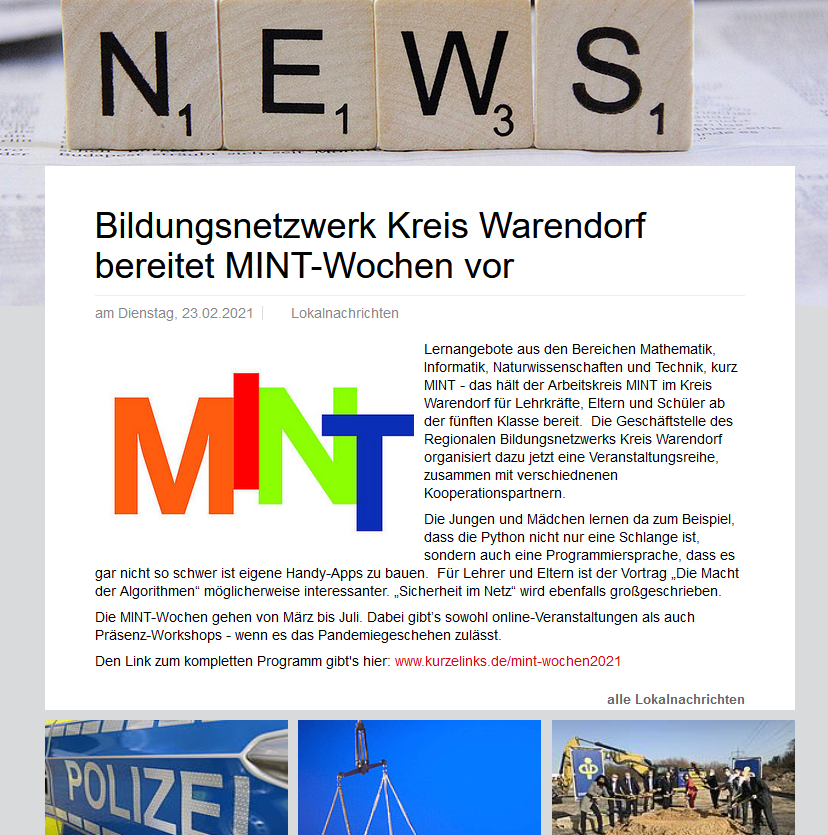 